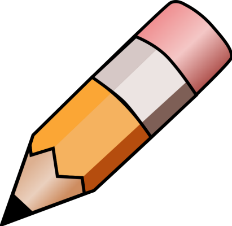 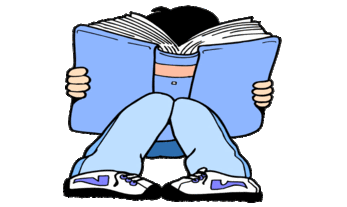 YEAR 1 HOME LEARNING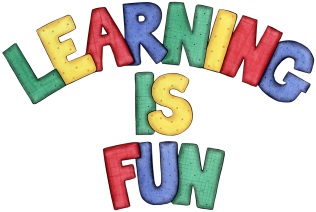 YEAR 1 HOME LEARNINGDate Set24.11.23Date Due29.11.23MathsPlease log onto EdShed (https://www.edshed.com/en-gb/login) where you will find your maths home learning under assignments. Good luck!This week the children’s maths have been focusing on 2D Shapes and 3D Shapes.Spelling WritingFor spellings, the children will continue to focus on words ending in ‘ff’, ‘ss’, ‘ll’, ‘zz’ and ‘ck’.Writing Task – Draw or write sentencesImagine that you were at an Art gallery like Katie.What picture would you go and look at?What would you do if you climbed in that picture?For example:The Beach          The Funfair       On the Race Track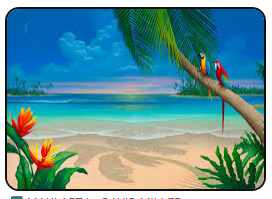 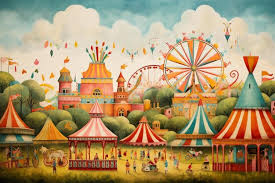 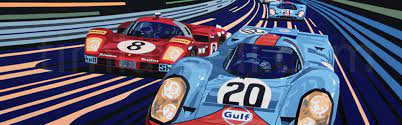 ReadingRecommended daily reading time: KS1 10 minutesGreekPlease go to Greek Class Blog for Greek Home LearningGreek Class - St Cyprian's Greek Orthodox Primary Academy